Miljöplan - Föreningen Lästringebygden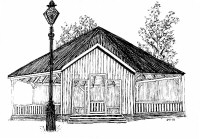 För verksamhetsåret 2021
Miljöplanen grundar sig på föreningens fastställda miljöpolicy. 

Miljöplanen fastställs på årsmötet för varje verksamhetsår och följs upp under särskilt avsnitt i efterföljande verksamhetsberättelse.Alla föreningens medlemmar har ett personligt ansvar för att miljöplanen genomförs.

För verksamhetsåret 2021 ska följande genomföras:En miljöansvarig ska utses av styrelsen.
Miljöpolicy och miljöplan ska finnas uppsatt på Folkets Hus Lådan.
Vid inköp av varor ska miljövänliga alternativ väljas i första hand.
Fler medlemmar i föreningen ska lämna sina e-postadresser, så att användningen av papper till utskick minskar.
Vid utskrifter ska dubbelutskrift ske om möjligt.
Annonsering sker i första hand via olika kanaler på nätet, såsom Facebook, hemsidor m.fl. 
Utrustning som inte används ska förvaras under tak eller presenning vintertid.
Varmluftsfläkten ska sänkas efter varje besök i lokalen, till 18 grader. Den ska vara avstängd sommartid.
Elementen på toaletterna och i köket ska vara lågt inställda och ska vara helt avstängda sommartid.
Se till att samåka och utföra föreningsärenden när vi har egna.
Fortsätta källsortera alla sopor.
Fortsätta att anordna två Trivseldagar, en under våren och en under hösten, där vi gemensamt tar hand om miljön. Exempel på miljöåtgärder kan vara att täta fönster för att spara el, städa utomhus m.m.